Адрес места БРТСМарка БРТСЦвет БРТСГосударственный регистрационный знакДата размещения уведомленияг. Москва, п. Новофедоровское, д. Яковлевское парк «Сосны»ВАЗ 2111СеребристыйБез номера08.11.2021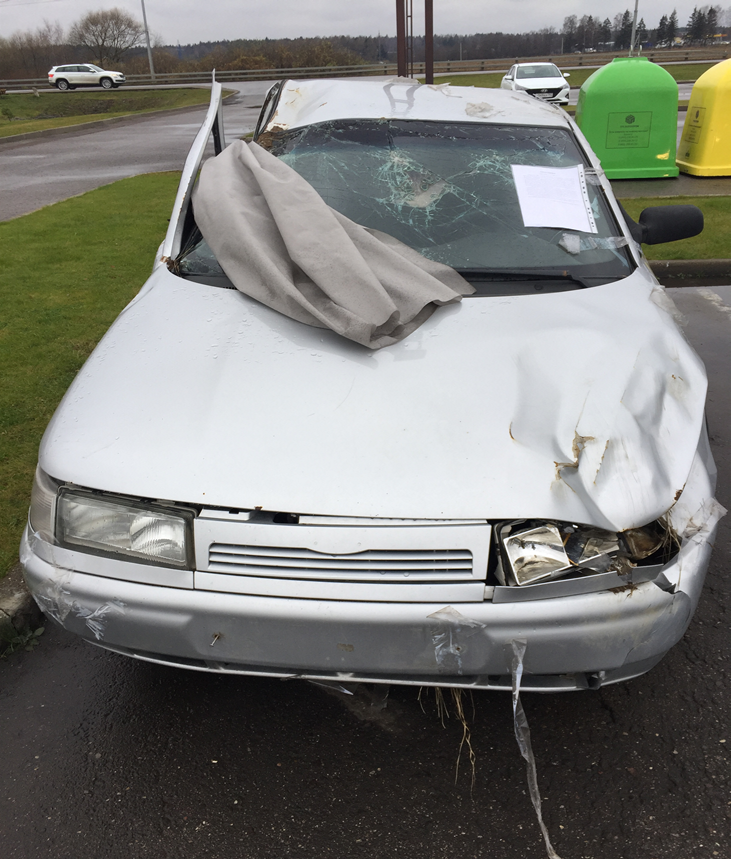 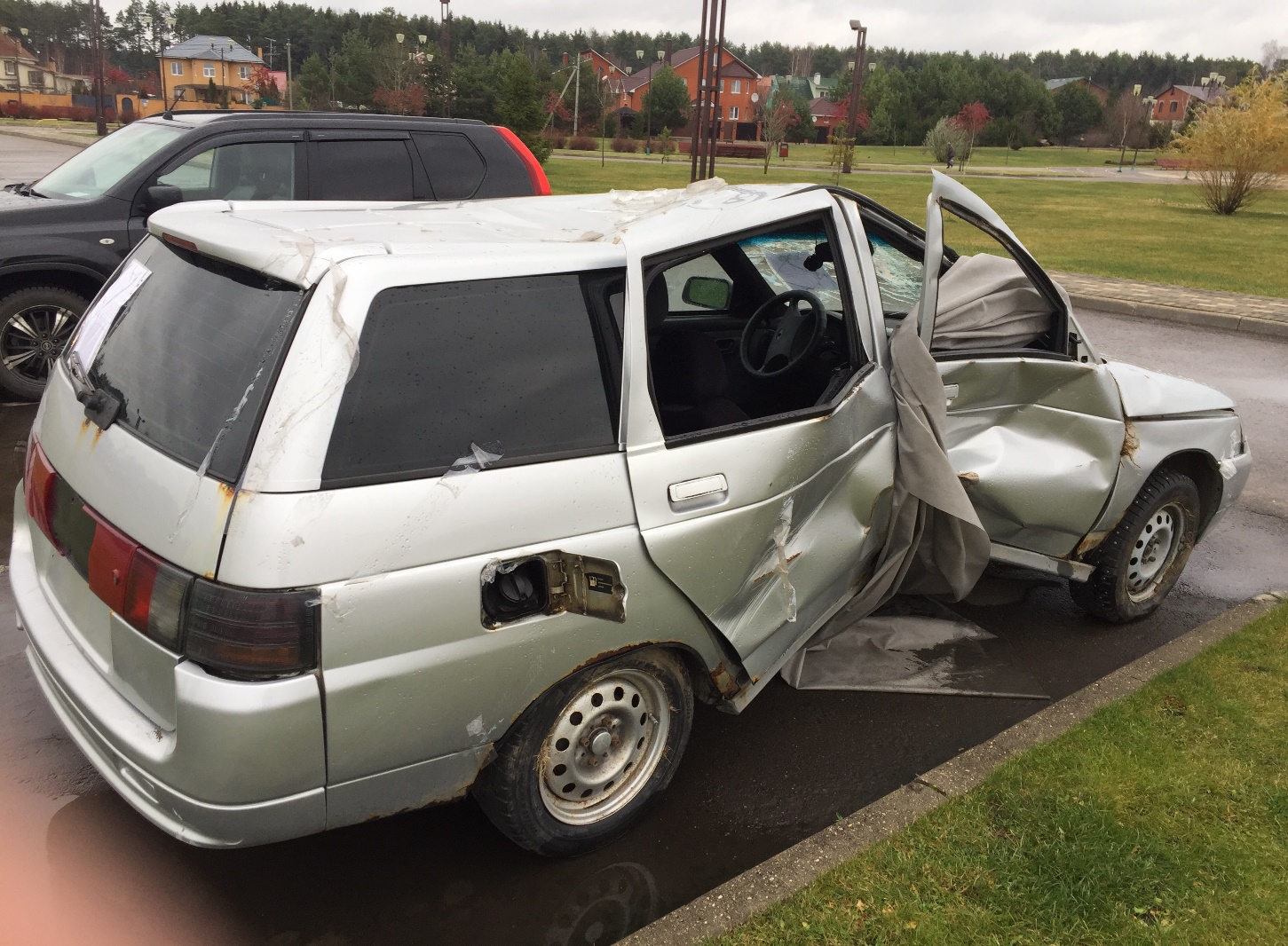 